Supplementary table S1. Details of number of Free-roaming dogs sighted during the sight-resight surveys carried in fourteen sectors of Panchkula Municipal Corporation administrated areas of Haryana state, India along with the meteorological data for each survey session. †Session (E=Evening, M=Morning); ^ Temp= Temperature. *Industrial Area Part 1, # Industrial Area Part 2, @ Budhanpur, Indira Colony, Rajeev Colony, ^ Sector 8 perimeterSupplementary figure 1A&B. Geographical location and surveyed sectors of Panchkula that were selected for Enumeration survey during September-October 2016.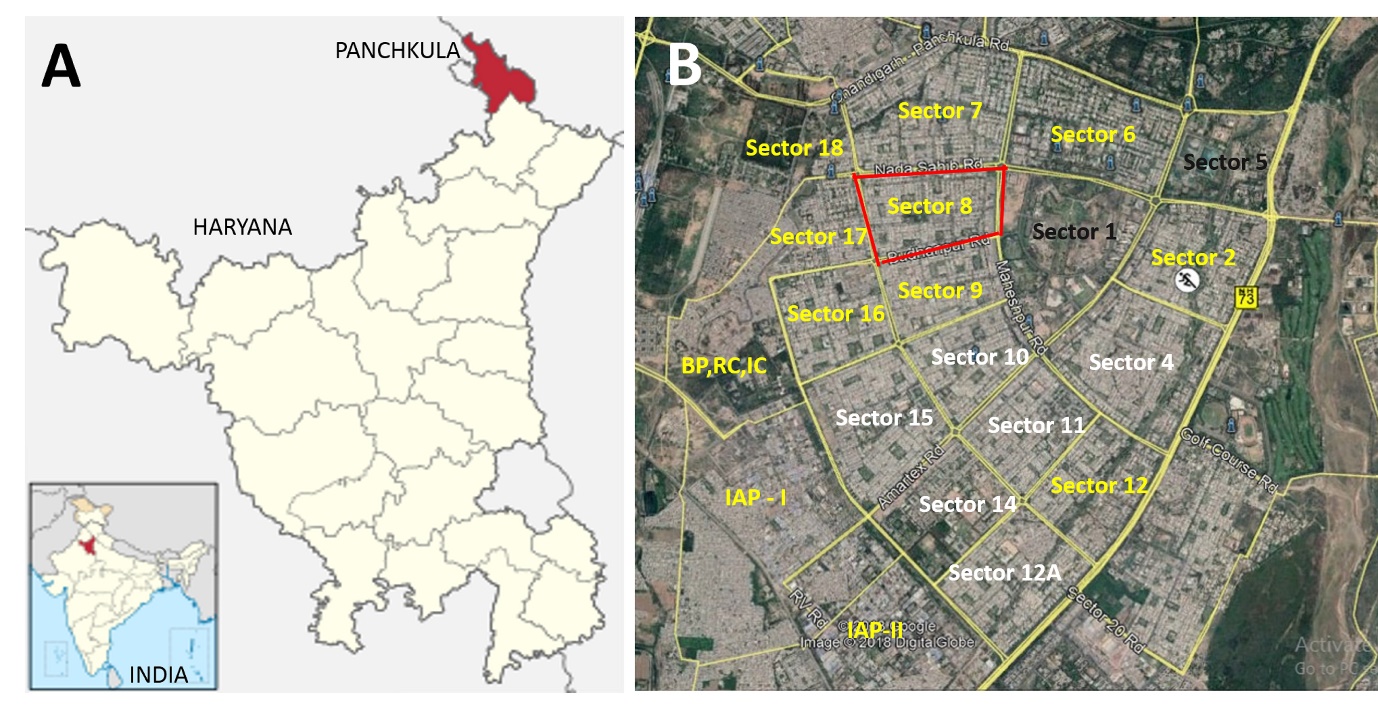 A. The geographical location of the study site relative to India and the state of Haryana.  B. Imagery of site of urban survey (Source: “Panchkula, Haryana state, India.” 30038’58.58” N and 76049’52.73” E. Google Earth. May 5, 2018. July 21, 2018). The sectors on which survey-tracks were traversed are in yellow and black font. Sector 1&5 were covered by a single survey-track. The red perimeter around sector 8 formed the perimeter survey-track 8(P).Supplementary figure 2. Flow chart of the sampling strategy for selection of the survey-tracks in 15 sectors of Municipal Corporation, Panchkula for the free-roaming dog enumeration survey during September-October 2016 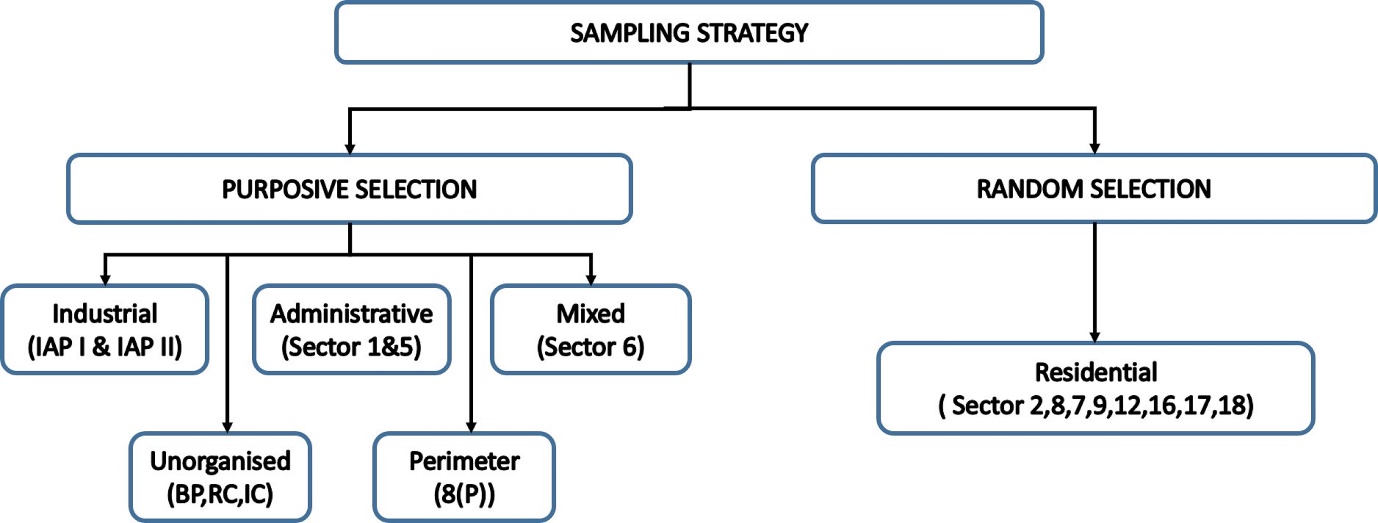 Sector Total sightingsUnique dogs sighted Date†SessionCount each dayTemp (0C)Humidity (%)wind velocity (km/h)Climate825011216/09/2016M5326854Clear18/09/2016E443457no windpassing clouds21/09/2016M582888no windSunny22/09/2016E3729674passing clouds24/09/2016M5826824Sunny23131276/10/2016M582485no windClear6/10/2016E553256no windSunny7/10/2016M752585no windFog 7/10/2016E613161no windSunny8/10/2016M642485no windFog 121998612/10/2016E3631452Sunny13/10/2016M522271no windClear14/10/2016M512172no windclear14/10/2016E3330444Sunny15/10/2016E2730432SunnyIAP 14521683/10/2016M642888no windFog 3/10/2016E713363no windHaze4/10/2016E763268no windFog 5/10/2016M832779no windFog 5/10/2016E8532664Scattered clouds6/10/2016M732485no windClearIAP 24511448/10/2016M682485no windFog 9/10/2016M652382no windFog 9/10/2016E763153no windSunny10/10/2016M882478no windScattered clouds10/10/2016E683153no windClear11/10/2016M862282no windFog BP,IC,RC1406921/09/2016M292888no windSunny22/09/2016M2625827Partly sunny23/09/2016M322485no windClear24/09/2016M2926824Sunny25/09/2016M2426874Sunny92809715/09/2016M652684no windSunny15/09/2016E303263no windpassing clouds16/09/2016E4633582sunny18/09/2016M582785no windFog 20/09/2016M572789no windFog 20/09/2016E243374no windpassing clouds171366016/09/2016M2526854Clear16/09/2016E2133582sunny17/09/2016M282787no windSunny17/09/2016E1833622Scattered clouds18/09/2016M2626856passing clouds18/09/2016E183457no windpassing clouds1627711425/09/2016M602789no windpassing clouds25/09/2016E3331642passing clouds26/09/2016M5426874Fog 27/09/2016M572685no windFog 30/09/2016E383364no windSunny1/10/2016E353369no windSunny1,530814812/09/2016M6332584Sunny14/09/2016E4932644passing clouds15/09/2016E633263no windpassing clouds16/09/2016M772688no windClear16/09/2016E5626854Clear8 (P)120378/09/2016M182887no windClear8/09/2016E223078no windClear9/09/2016M192885no windpassing clouds10/09/2016M1726652Sunny12/09/2016E2032584Sunny15/09/2016E243263no windpassing clouds181839210/09/2016M3128734passing clouds10/09/2016E2833592Sunny11/09/2016M462870no windClear11/09/2016E5333586passing clouds12/09/2016M2532584Sunny6164859/09/2016M262885no windpassing clouds10/09/2016M4028734passing clouds10/09/2016E1833592Sunny11/09/2016M332870no windClear13/09/2016E1929644Partly sunny 14/09/2016M2832644passing clouds7192697/09/2016E1932624passing clouds8/09/2016M322887no windClear8/09/2016E353078no windClear9/09/2016M402885no windpassing clouds10/09/2016M4126652Sunny11/09/2016E2533586passing clouds